Station 1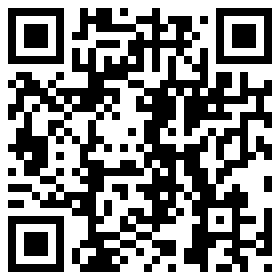 Station 2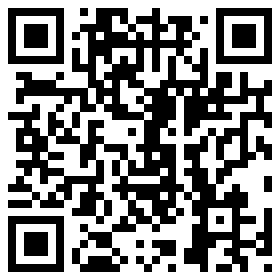 Station 3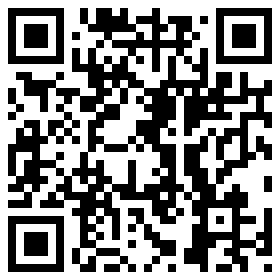 Station 4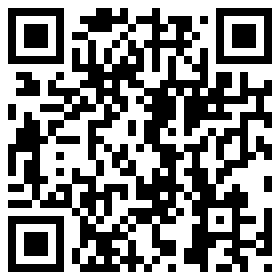 Station 5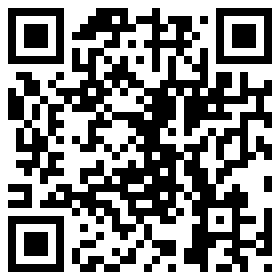 Station 1 Answer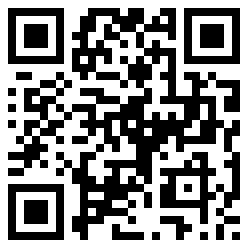 Station 2 Answer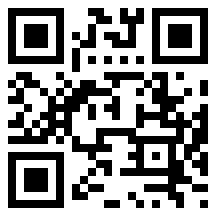 Station 3 Answer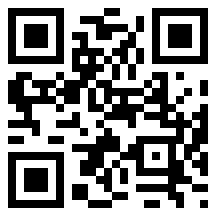 Station 4 Answer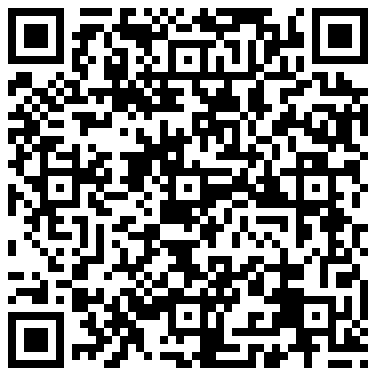 Station 5 Answer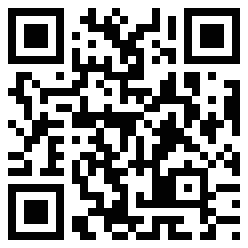 Station 6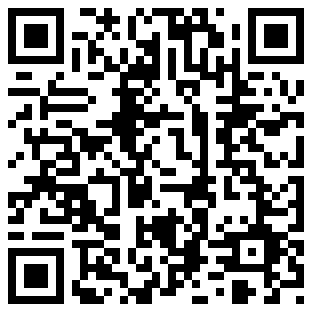 